Конспект занятия в группе раннего развития. Ознакомление детей с природой.Тема: «Петушок и его семейка»Программное содержание. Расширять представления детей о домашних животных и их характерных особенностях. Формировать желание проявлять заботу о  домашних птицах.Методика проведения. В групповой комнате оформлена объемная панорама птичьего двора. Дети стоят около панорамы. Воспитатель рассказывает потешку про петушка и курочку:Как у наших у воротПетух зернышки клюет,Петух зернышки клюет,К себе курочку зовет!Ку-ка-ре-ку!Ку-ка-ре-ку! Ку-ка-ре-ку!Всех курочек напою!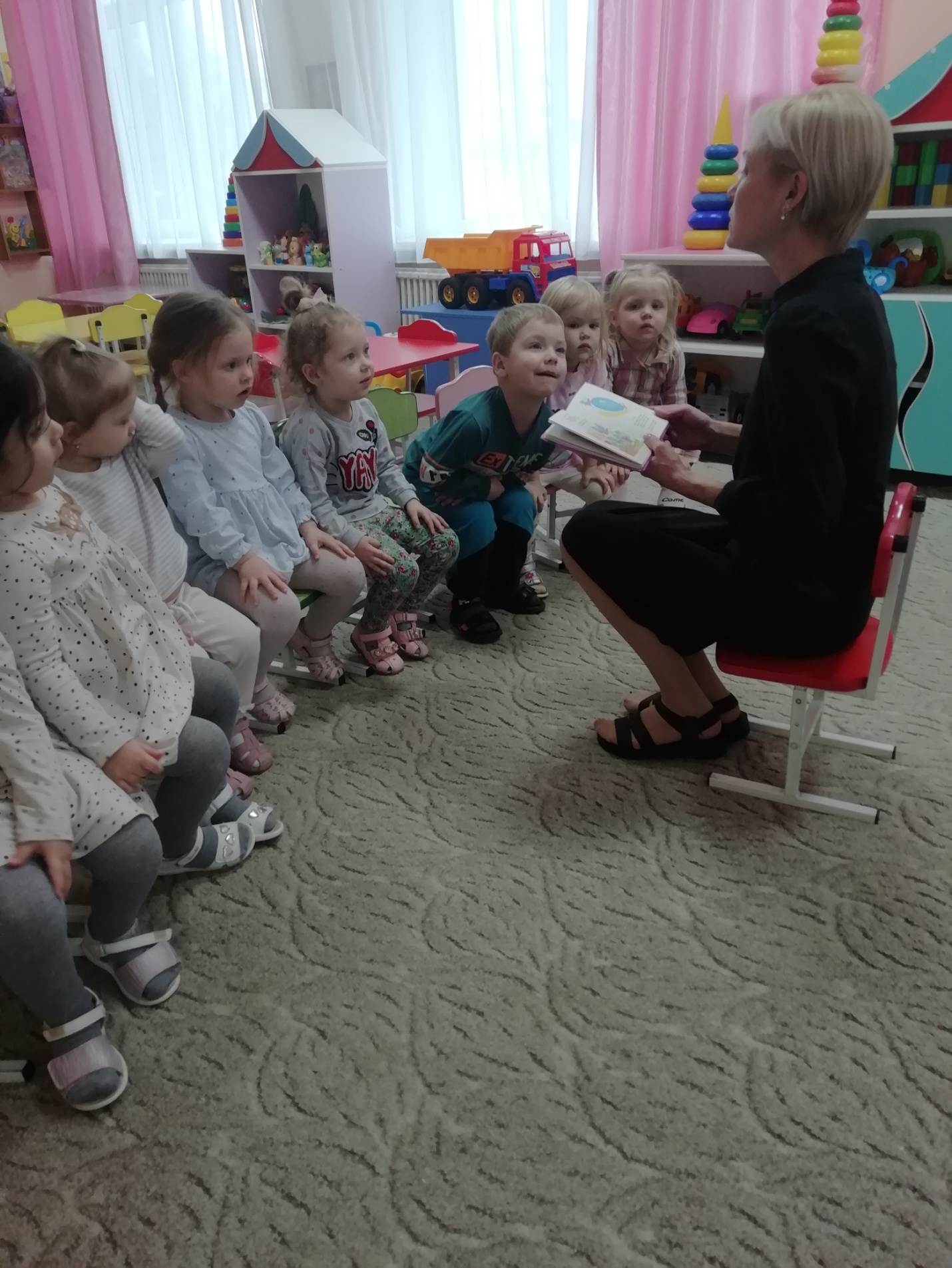 Во время чтения потешки педагог показывает детям игрушечного петушка и имитирует движения животного.Воспитатель. Дети, потрогайте зернышки, которые клюет петушок. Какие зернышки клюет петушок?  Зернышки маленькие, он их клювом клюет. Клюв у петушка острый. А как петушок поет? (ку-ка-ре-ку) Покажите как петушок ходит. (Дети показывают) Петушок важно держит голову, высоко поднимает ноги, широко расставляет крылья и машет ими.  А кто это рядом с петушком?Правильно, курочка. Внимательно посмотрите на петушка и курочку. Чем они отличаются? 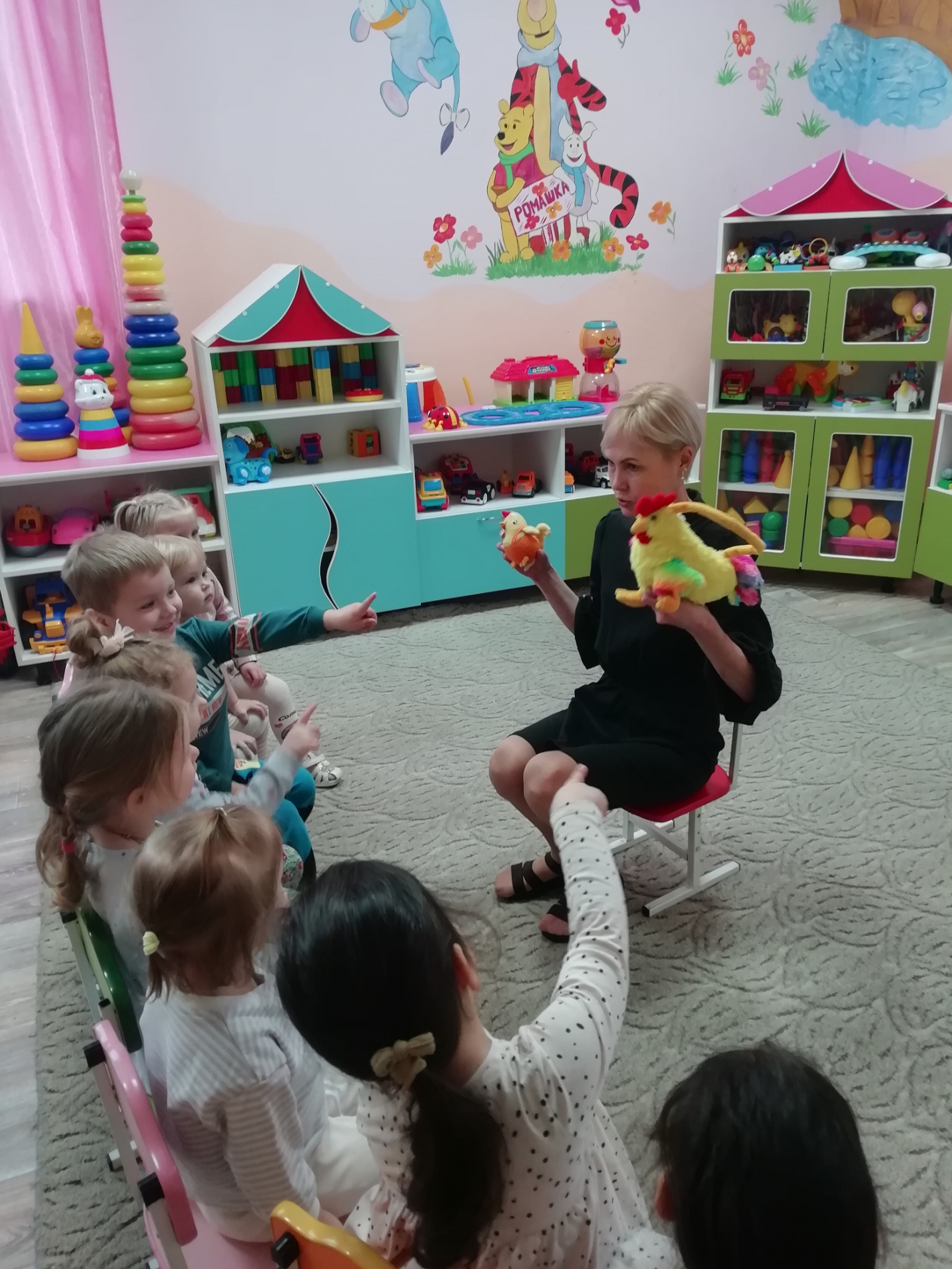 Педагог обобщает ответы детей: «У петушка большой красный гребешок, а у курочки – маленький; у петушка большой хвостик, а у курочки – маленький; на ногах у петушка есть шпоры (показывает), а у курочки их нет. Петушок по размеру больше, чем курочка. А что одинаковое у петушка и курочки? Чем они похожи?  У курочки и петушка есть туловище, голова и хвост и ноги. На голове есть глаза, клюв, гребешок и бородушка. Ко-ко-ко!  Кого это курочка зовет? Курочка зовет цыпляток.  Как она зовет цыпляток? Вот они, цыплятки-желтые ребятки». На панораме появляются несколько желтеньких маленьких цыплят. Воспитатель. Какие цыплята у мамы- курочки? (маленькие, желтые, пушистые ит.д.)Педагог предлагает детям рассмотреть маленьких цыплят и порадоваться их появлению. Рассказывает о том, что петушок, курочка и цыплята – домашние птицы. Они живут на дворе рядом с человеком. Люди ухаживают за ними. Курочка несет яички.Воспитатель. Как вы думаете, чем можно угостить петушка, курочку и цыплят? Давайте слепим угощение для них – червячков и маленькие зернышки. Дети садятся за столы и лепят угощение для птиц. После выполнения задания ребята кладут в кормушку для цыплят, курочки и петушка вылепленный корм; протирают салфетками руки.Воспитатель изображает курицу, дети – цыплята. Один ребенок изображает кошку.  «Кошка» садится  в сторонке. «Курочка» и «цыплята» ходят по комнате.  Воспитатель говорит:Вышла курочка – хохлатка,С нею желтые цыплятки,Квохчет курочка: «Ко-ко,Не ходите далеко».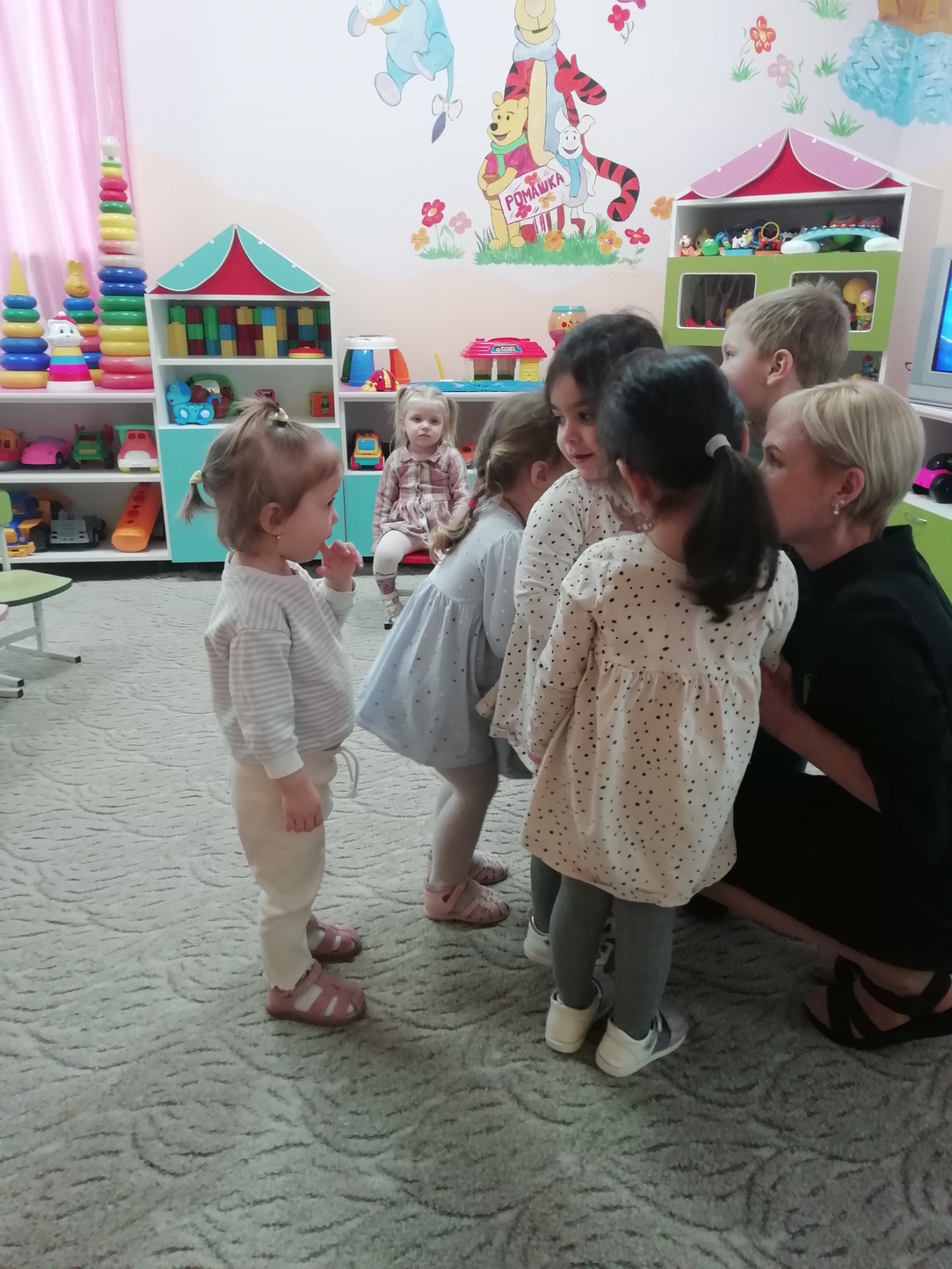 Ребенок «кошка» сопровождает стихотворение соответствующими действиями.Приближаясь  к «кошке», педагог говорит:На скамейки у дорожкиУлеглась и дремлет кошка…..Кошка глазки открываетИ цыпляток догоняет.С последними словами «кошка» вскакивает, мяукает и бежит за «цыплятами», которые убегают в определенны угол комнаты – в свой домик, к «курице- маме».«Курица» защищает своих цыплят, разводя руки в стороны и говоря: «Уходи, кошка, не дам тебе цыпляток!»При повторении игры роль кошки поручается другому ребенку. Игра повторяется 2-3 раза.